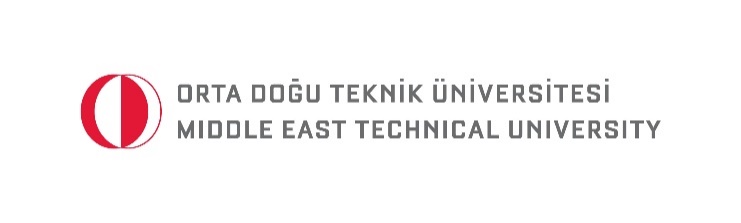                                                                                                                             …/…./20..ORTA DOĞU TEKNİK ÜNİVERSİTESİ  ………. Başkanlığı’na/Anabilim Dalı Başkanlığı’na/Müdürlüğü’neBölümünüz öğretim üyesi, XXXXX danışmanlığında,   DOSAP-C kapsamında ……. tarihinden beridir çalışmaktayım. Görevlendirme sürem ……… tarihinde sona erecektir. Ancak öngördüğüm iş planı kapsamındaki araştırmalar henüz tamamlanamamıştır. Bu nedenle DOSAP-C görevlendirme süremin ……. tarihine kadar uzatılmasını talep ediyorumDOSAP-C görevlendirilme süremin …… tarihine kadar uzatılması  için gerekli yazışmalara başlanmasını arz  ederim.Saygılarımla.Dr. ……….İmzaAkademik DanışmanXXXXXUYGUNDURİmza